ЗДРАВЕЙТЕ, ФУЕРТЕВЕНТУРА И ЛАНСАРОТЕ – Канарските острови, които те карат да се чувстваш щастлив!ЗАЩО ДА НЕ  ПОСЕТИТЕ И ДВАТА ИДИЛИЧНИ ОСТРОВА с едно пътуване? И затова сме ви подготвили нашата 7-дневна програма/ 6 нощувки със закуска и вечеряДата: от 06 юли до 12 юли 2016 г. Рай на благополучие и здраве!  Доказано е научно, че климатът влияе директно на нашите емоции, да чувстваш слънчевите лъчи, да дишаш чист въздух, да ходиш бос по плажа и да съзерцаваш необятната морска шир и небето със звезди, тези моменти ни изпълват с жизненост и ни обновяват отвътре... Ако имате време, моля, разгледайте и се запознайте и с другата ни 10-дневна  програма за тези два магнетични острова с 9 нощувки за периода от 31.08. до 09.09.2016 г.Това е покана към вас, ценителите, за да се насладите на спокойния океан, който къпе бреговете на тази колекция от идилични острови, на многобройните златни, бели и черни плажове, които са пръснати по крайбрежието им, на преобладаващите със слънчево време 300 дни от годината, на високата средна температура на морската вода..., на морските спортове и на екскурзиите, които ви предлагаме за опознаването на тези два магнетични острова!Това е едно изригване от емоции, от страсти, които никога няма да забравите!КАНАРСКИТЕ ОСТРОВИ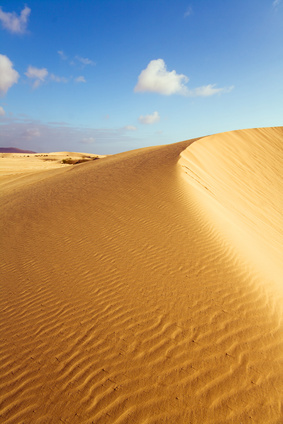 Група от седем острова и шест островчета образуват Архипелага на Канарските острови, разположен на 97 км от африканския континент. Островите са: Ел Йеро, Ла Гомера, Ла Палма, Тенерифе, Фуертевентура, Гран Канария и Лансароте,  на север от последния е архипелагът Чинихо, състоящ се от пет островчета: Ла Грасиоса, Алегранса, Монтаня Клара, Роке дел Есте, Роке дел Уесте и на два километра от североизточната част на остров Фуертевентура, е островчето Лобош.
ТУРИСТИЧЕСКА ПРОГРАМА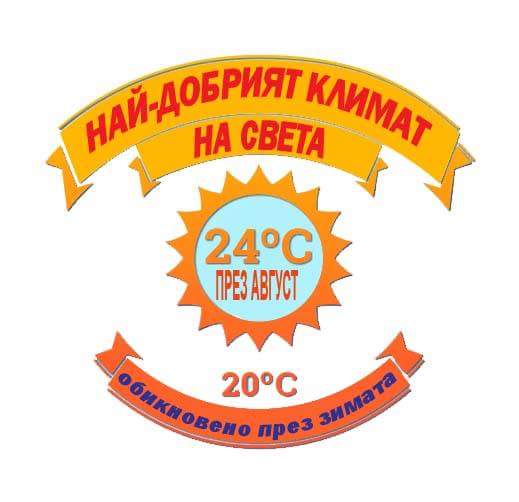 1 ден – Полет София – Фуертевентура в 04.10 ч. (полетът не е директен, но е с удобна връзка през Барселона). Кацане на ОСТРОВ ФУЕРТЕВЕНТУРА в 14.15 ч. Трансфер и  настаняване в хотел ORIGO MARE CLUB – 4* в близост до селищата Лахарес и Котильо. Вечеря. Нощувка. 2 ден - Закуска. Плаж или срещу допълнително заплащане разходка с корабче до Биосферния резерват „Остров Лобос – един от по-малките острови от Архипелага на Канарските острови“. Вечеря. Нощувка.3 ден - Закуска. Плаж или допълнителна целодневна автобусна екскурзия „Голям тур на Фуертевентура“, за да се насладите на райските плажове и уникалните пейзажи. Вечеря. Нощувка.4 ден - Закуска. Трансфер с автобус до пристанището на Коралехо, откъдето с катамаран/ферибот се отпътува и след 30 мин. се акостира на ОСТРОВ ЛАНСАРОТЕ, неслучайно наричан „Островът - Спектакъл на природата“. Трансфер до курортното селище Плая Бланка. Настаняване в хотел THE MIRADOR PAPAGAYO – 4*. Свободно време. Вечеря. Възможност за вечерна допълнителна екскурзия: „Феерия Los Jameos del Agua”. Нощувка.5 ден - Закуска. Плаж или допълнителна екскурзия „Северен маршрут на остров Лансароте“ с най – добрите творби на известния архитект Сесар Манрике. Вечеря. Нощувка.6 ден - Закуска. Плаж или допълнителна екскурзия „Южен маршрут на остров Лансароте“, който ще ви даде възможност да посетите едно от основните природни чудеса на острова – Националния парк Тиманфая („Огнената планина“). Вечеря. Нощувка.7 ден - Закуска. Свободно време до обяд. Трансфер до летището в Сан Барталоме. Полет в 15.30 ч. Кацане на аерогара София в 03.30 ч. Забележка: възможна е промяна в последователността на допълнителните екскурзии. ПАКЕТНИ ЦЕНИ РАННИ ЗАПИСВАНИЯ до 15.03.2016 г.Пакетната цена включва:• самолетен билет София – Пуерто дел Росарио (остров Феуртевентура) и Сан Бартоломе (остров Лансароте) – София с полет на испанска авиокомпания през Барселона;• всички летищни и горивни такси;• билет за катамаран/ферибот под испански флаг о-в Фуертевентура - о-в Лансароте• 6 нощувки със закуска в хотели 4*, от които 3 – в хотел ORIGO MARE CLUB на о-в Фуертевентура, 3 – в хотел THE MIRADOR PAPAGAYO на о-в Лансароте;• 6 вечери на шведска маса;• напитки местно производство наливни /вино, бира, вода, безалкохолни/ по време на вечерите в хотела на о-в Фуертевентура;• трансфери летище Фуертевентура – хотел - пристанище на Фуертевентура и пристанище на Ланзароте – хотел - летище Ланзароте;• водач на групата на български език по време на престоя на двата острова;• изпращане на летище София от представител на туроператора;• медицинска застраховка за периода на пътуването с асистанс на ЗД „Евроинс“ с покритие 5 000 EUR.Пакетната цена не включва:допълнителни екскурзии;доплащане за мед. застраховка за лица над 65 г. – 7.00 лв., над 70 г. – 14.00 лв. Полетно разписание  06.07.2016 - Полет VY7637 04:10 Sofia (SOF) – 06:05 Barcelona (BCN), самолет тип А320                    Полет VY3014 12:00 Barcelona (BCN) – 14:15 Fuerteventura (FUE), самолет тип 32А12.07.2016 – Полет VY2473 15:30 Lanzarote (ACE) – 19:20 Barcelona (BCN), самолет тип A321                    Полет VY7636 23:45 Barcelona (BCN) – 03:30 Sofia (SOF) +1, самолет тип А320Всеки турист има право на 1 брой регистриран багаж, който да не надвишава 23 кг и 1 брой ръчен багаж до 10 кг с размери 55 см х 40 см х 20 см.Описание на хотел ORIGO MARE CLUB – 4**** (http://www.origomarefuerteventura.com):Местоположение: в северната част на острова, 48 км от летището, 8 км от градчето Лахарес и на 17 км от Котильо. 
За хотела: най - големият хотелски комплекс на остров Фуертевентура (22.000 кв.м) е открит през 2014 г. Със своите 323 красиви вили, разделени на 2 части претворява идеята да бъде като самостоятелно курортно градче. Има сграда обособена за рецепция с free WI-FI, 2 ресторанта,4 бара, няколко детски клуба, лекарски кабинет, конферентна зала, супермаркет, пункт за велосипеди и автомобили под наем. Първата част на комплекса е оформена от 5 групи вили, всяка със собствен басейн за възрастни и отделен детски басейн. Във втората част е басейн само за възрастни над 18 г , а около него има чадъри и шезлонги с шалтета. Комплексът е известен и с детския си воден Кратер парк  (5.000 кв.м) с пързалки и тобогани. Туристите могат да използват и услугите на Welness центъра (козметични услуги, масажи). Има хубава анимация за деца и възрастни, както и вечерни представления от професионалисти и тематични вечери. 
Студио (37 кв.м) – климатик, спалня заедно с хола и кухненския бокс  (хладилник, машина за миене на чинии, тостер, микровълнова печка, кафеварка, тенджера под налягане). В студиото има и SAT-TV, сейф  (под наем), телефон, дъска за гладене, ютия, баня/WC и сешоар, тераса с градински мебели, която е свързана с градината към вилата. Има вътрешни и външни щори, които са с отлична изолация. Макс. 2 туристи. 
Вила Сюит с 1 спалня (37 кв. м) - разликата е, че спалнята е отделена с плъзгаща се врата от кухненския бокс и хола, където има разтегаем диван. Тераса с външни градински мебели - 97 кв.м и градина. Макс. 4 туристи. 
Храна: Закуски и вечеря на бюфет в ресторант Mauna Loa 4* с шоу-кукинг. 
Спорт: фитнес зала, 2 тенис корта, мини голф, футболно и волейболно игрище, тенис на маса, дартс, петанк, зумба, уроци по танци. На плажа има възможност за водни спортове. 
Магазини: в комплекса има няколко магазина. Големите търговски центрове са в курорт Коралейо, на 12 км, до който 1 път дневно /сутрин след закуска/ има безплатен автобус. 
Плаж: Малък природен плаж е до рибарското селце Мачаничо (1 км), но до прекрасните плажове с бял пясък „карибски тип” Corralejo beach и El Cotillo има безплатни автобуси, които тръгват сутрин (след закуска) и се връщат в 15.00 ч.Описание на THE MIRADOR PAPAGAYO – 4**** (http://www.miradorpapagayo.com):Местоположение: намира се в курортното селище Плая Бланка на о-в Лансароте, на 38 км от летището, в близост до плажа Лас Колорадас. Описание на хотела: Разполага с 291 стаи, разпределени в 2 сгради на 3 етажа, ресторант, два бара на басейна Junco Rubicon, лоби бар Flamingo, зала за спектакли Timanfaya, слънчева тераса. За децата: мини клуб от 04-12 г. и макси клуб от 08-12 г. (само през лятото), мини клуб с детска зона, стая за игра, мини диско.Описание на стандартна стая: две стандартни легла или French bed (21 стаи), с изглед градина или басейн, климатик, вана, WIFI срещу заплащане, сейф срещу заплащане, сателитна TV, телефон, минибар срещу поискване, балкон или тераса. Храна:  закуска + вечери  на бюфет.Релакс: сауна, мини СПА, където можете да релаксирате в хамама, калдариума, хидромасажна вана, ледена вана, различни видове масажи, фитнес зала. Анимация: Екип от професионалисти подготвя всеки ден дневна и нощна анимационна програма, с музика, занимания по танци, развлекателни спектакли и шоу програми. Спортни услуги: възможност за голф, тенис, скуош, колоездене, разнообразие от морски спортове, практикуване на аеробика, стрелба с лък, билярд, дартс, спортен риболов, тенис на маса, скуош, футбол, водна топка, тенис, плажен волейбол. Плаж: в близост на 200 м от плажа Лас Колорадос, хотелът разполага и с шатъл /безплатен/ до Плая Дорада /Златистият плаж/.Допълнителни екскурзии на остров Фуертевентура„Голям тур на Фуертевентура“ с автобус и с включен обядЦена преди отпътуване: възрастен - 49 €, деца до 12 год. – 25 €, на място: възрастен - 55 €, деца до 12 г. – 28 €. Минимален брой: 12 туристи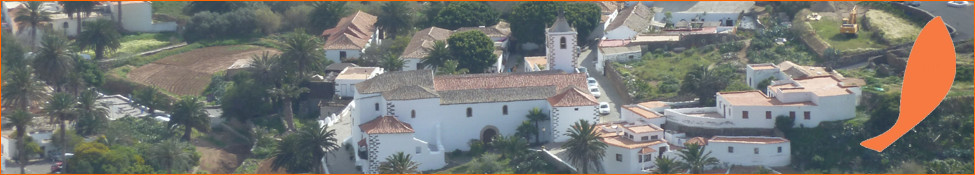 Отпътуване от хотела на юг, в посока Свещената планина Тиндая и градчето Олива, за да се пристигне в Бетанкурия, старата столица /XV в./, където се предвижда разходка из тихите, артистични улички и за да се насладите на нейните занаятчийски произведения и закупите сувенири. Тук няма плажове, Бетанкурия се намира в най – малко пустинните райони на острова, в долината на планинския масив на Бетанкурия, но това е селището от най-голям исторически интерес и артистична важност на острова. И да не забравим да споменем църквата, посветена на Богородица от XV в., разрушена от пиратите през следващия век и възстановена през XVII в. Маршрутът преминава покрай няколко панорамни площадки, сред най-планинската зона на острова, но панорамата, която се открива, е изключителна и дава възможност да се види района, от който първите колонизатори са стъпили на острова. Турът на Фуертевентура включва следваща спирка в селището Пахара, където е предвидена спирка за кафе и за посещение на църквата Нуестра Сеньора де Регла /XVIII в./ с два олтара в бароков стил и ацтекски орнаменти на порталната врата – наследство от неговите конкистадори, обитавали земите на Южна Америка. Отправяме се към източната част на острова, където е предвиден обяд, и която се отличава с плажа Хандия, с невероятната гледка към Сотавенто, известния плаж, най-често фотографиран в туристическите брошурки. На връщане към хотела следва селището Лахарес, в което царстват две вятърни мелници, тишината и спокойствието. А тук е мястото да споменем и канарското гофио, а какво представлява? Ще научите по време на екскурзията. Връщане в хотела. „Биосферният резерват Остров Лобос – един от по-малките острови от Архипелага на Канарските острови“, разходка с корабче Цена преди отпътуване: възрастен - 38 €, деца до 12 год. – 20 €, на място: възрастен - 42 €, деца до 12 г. – 22 €. Минимален брой: 12 туристиКорабчето със стъклено дъно отплава директно от пристанището на курорт Коралехо към малкия остров Лобос. При плаването през стъкленото дъно може да наблюдавате океанските дълбини с тяхната флора и фауна. Островът е добро място за релакс, пешеходни разходки по маркираните туристически пътеки, а може да направите плаж или да се къпете в океана. Препоръчваме: спортни обувки, бански, кърпа за изтриване, слънцезащитен крем с висок UV филтър, кърпа за глава и слънчеви очила.Тръгване на корабчетата: 10:00 | 11:00 | 12:00 | 13:00 | 15:30 |Допълнителни екскурзии на остров Лансароте„Северен маршрут на остров Лансароте“ с най – добрите творби на известния архитект Сесар Манрике, с автобус, обяд, включени входни такси за 3 туристически обекта: пещерата Лос Хамеос де Агуа, Лос Вердес и Хардин де Кактус /Градината на Кактуса/, екскурзовод на български език. Цена преди отпътуване: възрастен - 65 €, деца до 12 год. – 43 €,  на място: възрастен - 72 €, деца до 12 г. – 47 €. Минимален брой: 12 туристиНе е възможно да си представите остров Лансароте без Сесар Манрике - художник, скулптор, еколог, консерватор на паметници, съветник по строителни дейности, урбанист, оформител на пейзажи и градини. Всичко това с такава екстравагантност, която си заслужава да видите…. 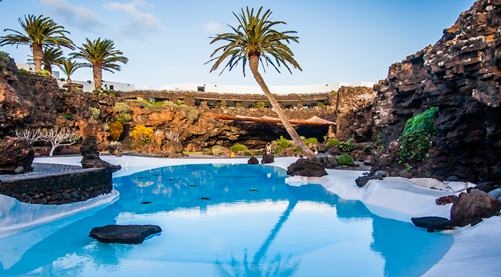 Маршрутът минава през старата столица на острова Тегисе в посока Хариа, с невероятна гледка към Долината на 1000-те палми“. Пристигане в района на Орсола, рибарско селище, където се намира пещерата Лос Хамеос де Агуа, по проект на Сесар Манрике. Нейният интериор е прохладен оазис, с естествени и изкуствени басейни, аудитория и всичко сътворено по един екстравагантен начин най-близко до брега, в края на един вулканичен тунел, създаден от изригването на вулкана Ла Корона, с дължина 6 км, които продължават от кратера на вулкана до вливането в морето чрез отвесно пространство от 1.5 км, наречено „Тунелът на Атлантида“. Следва втората пещера Лос Вердес от вулканичен произход, използвана от местните хора за убежище от пиратските набези. Обиколката с екскурзовод из 2-километровия маршрут, отворен за посещение, продължава около 1 час. Последната спирка е на Градината на Кактуса в малкото селище Гуатиса. Веднага още от вратата ни посреща величественият Паметник на кактуса, дело на талантливия творец. Другият шедьовър на Сесар Манрике - Градината на кактуса, се състои от 1500 кактуса, представители на 1000 различни екземпляра, изложени в пространство, изградено от камък и по впечатляващ начин разположено във формата на амфитеатър. По време на екскурзията е предвиден обяд в местен ресторант.  „Южен маршрут на остров Лансароте“, който ще ви даде възможност да посетите едно от основните природни чудеса на острова – Националния парк Тиманфая („Огнената планина“), с автобус, обяд, включена входна такса за Националния парк Тиманфая, екскурзовод на български език. Препоръчваме: удобни затворени обувки, фотоапарат.Цена преди отпътуване: възрастен - 58 €, деца до 12 год. – 36 €,  на място: възрастен - 66 €, деца до 12 г. – 42 €. Минимален брой: 12 туристиОтпътуване от хотела, минавайки през Огнените планини, където ще спрете за снимки на мястото, където се организират турове с изкачване на вулканичния хълм с камили (възможност за разходка с камила срещу допълнително заплащане). Продължаване на пътуването този път сред вулкани, за да стигнете до Националния парк Тиманфая. Там ще се насладите на геотермични демонстрации в платото Хиларио и ще тръгнете с автобус по Пътя на вулкана, слушайки през тези 30 мин., историята на изригванията, които са се случвали в Лансароте в миналото /беседата в автобуса е на различни езици, но не на български/. Свободно време за кафе в панорамния ресторант „Ел Дябло“, по проект на великия творец Сесар Манрике, или да наблюдавате как се пече барбекю на топлината, отделяна от вулкана, а във високата температура на земната повърхност ще ви убедят няколко ефектни номера. Всичко ще ви показва, че стоите върху разтопена лава и това е част от емоцията в пътуването. Спирка за обяд (включен в цената) в Яйса - град, който е носител на награди за своята самобитна красота и интегриране в околността. В близост са важни лозарски местности на Лансароте - уникален пример за това как едно място се е приспособило към характеристиките на пейзажа и богатата вулканична почва, като ги използва по най-добрия начин (при възможност спирка в типична винарска изба и дегустация, която не е включена в цената на екскурзията). Не пропускайте да опитате известното за региона вино Малвасия, дължащо се на специалния сорт грозде. Предстои отиване на известния залив „Ел Голфо“, отворен амфитеатър към океана, създаден от изригванията на вулкана през 1730 г. Лагуната, намираща в дъното на полукръга, възникнала в резултат на наводняването на кратера, е с променящ се зелен цвят, дължащ се на водораслите, обитаващи повърхността ú. Връщане в хотела. „Феерия Los Jameos del Agua“, вечерно посещение, с автобус, включена входна такса за Лос Хамеос дел Агуа, напитка /провежда се само ден вторник и събота/. Цена преди отпътуване: възрастен - 37 €, деца до 12 год. – 18 €,  на място: възрастен - 42 €, деца до 12 г. – 22 €. Екскурзията предлага нощно посещение на пещерата Лос Хамеос дел Агуа. Във вечерните часове се тръгва от хотела на север към пещерата, едно от най - известните творения на Сесар Манрике. Пещерата е част от вулканичен тунел дълъг 7 км. Ще видите частта му, наречена Атлантида. Тя продължава и под морската повърхност, и завършва в океана. Има няколко бара и зали за танци. Los Jameos del Agua всъщност са 2 вулканични кухини с отворена горна част.  Първата напитка е включена в цената. Нощното посещение на Los Jameos del Agua е по - атрактивно от посещението през деня, наистина неповторимо преживяване. През цялото време има съпровод на тиха приятна музика, а в 22.30 ч. ще се насладите на 30-минутно изпълнение под съпровод на старинния инструмент тимпле – китара с 5 струни, типична за остров Лансароте. ОБЩА ЗАБЕЛЕЖКА за всички екскурзии : ако групата за някоя допълнителна екскурзия е под  12 туристи, то тя ще се проведе съвместно с други смесени групи на английски/немски/испански език и няма да бъде придружавана от българския екскурзовод.Необходими документи: лична карта или задграничен паспорт; няма визови, санитарни и медицински изисквания.Минимален брой за осъществяване на екскурзията: 25Начин на плащане: депозит – 650 лв., доплащане – до 30 дни преди отпътуване.Застраховка „Отмяна на пътуване“: предоставяме възможност за сключване на допълнителна  застраховка “Отмяна на пътуване” по чл. 80, ал. 1, т.14 от Закона за туризма, покриваща разходите за анулиране на пътуването, за съкращаване и прекъсване на пътуването, поради здравословни причини на пътуващия, негови близки, неотложно явяване на дело, съкращаване от работа и др. Стойността на застраховката се изчислява на база крайна дължима сума по договора, като има значение и възрастта на Потребителя. В зависимост от възрастта на туриста стойността на застраховката е между 3% и 8% върху крайната дължима сума по договора за организирано пътуване.Туроператор “ТА Мондел Травел” е застрахован по смисъла на чл. 97, ал.1 от Закона за туризма в застрахователна компания АЛИАНЦ БЪЛГАРИЯ със застрахователна полица № 13160153000000034/30.06.2015 г.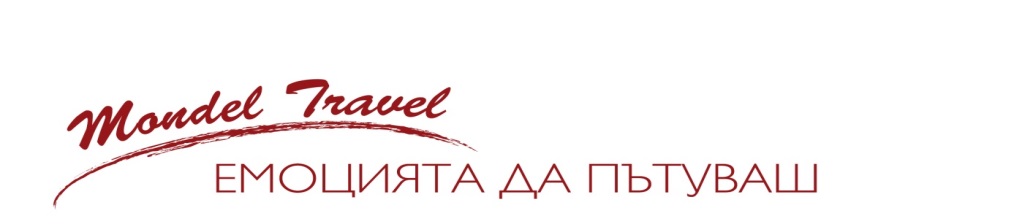 периодНа турист вдвойна стая   Намаление за 3-ти възрастен Намаление за дете 2-12 г. с 2-мавъзр. в стаяДоплащане за единична стая06.07. – 13.07.2016 г.   1715 лв.       122 лв.        330 лв.    280 лв.